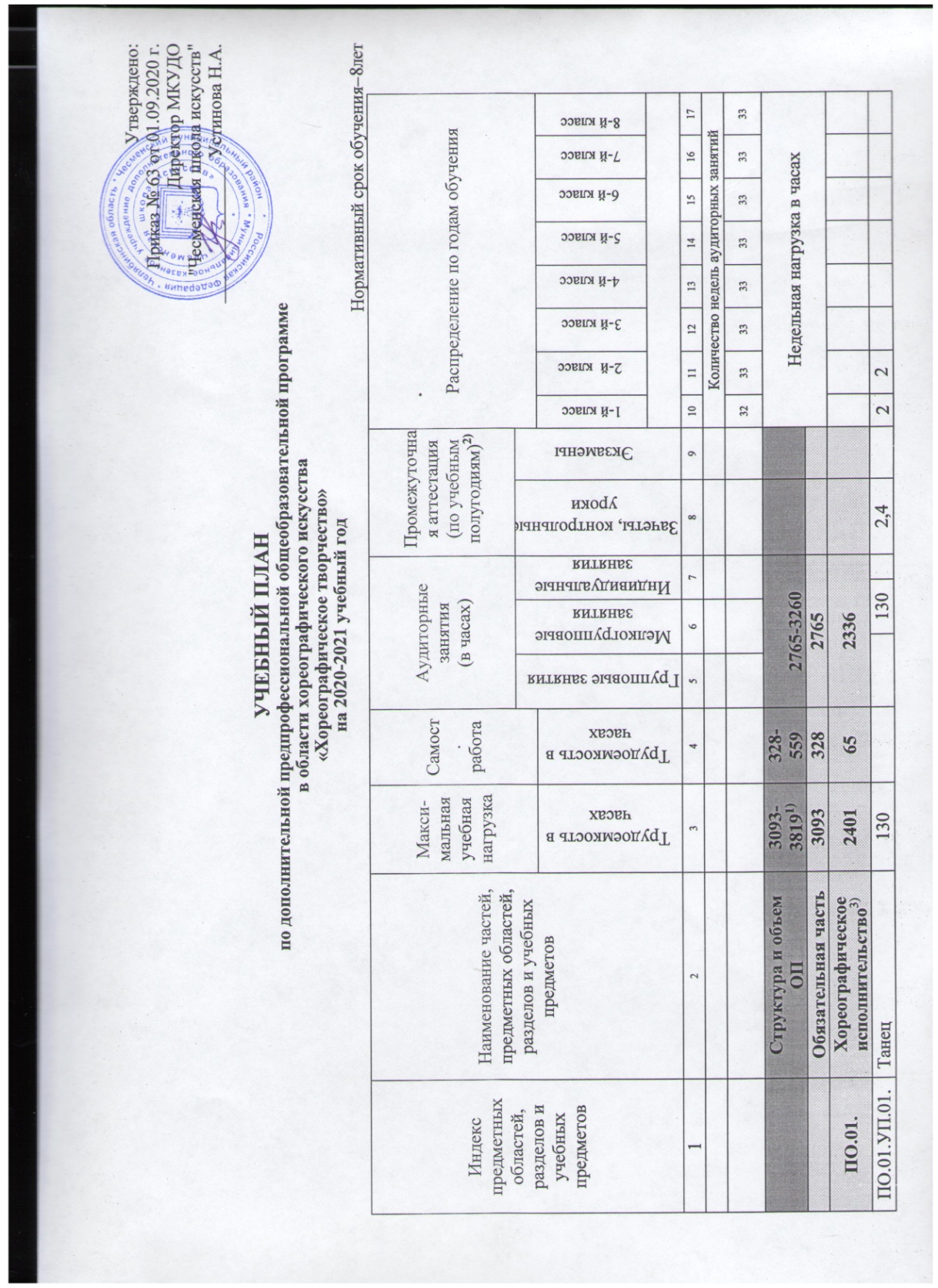 Утверждено: Приказ № 63 от 01.09.2020 г.Директор МКУДО
"Чесменская школа искусств"_______________  Устинова Н.А.УЧЕБНЫЙ ПЛАНпо дополнительной предпрофессиональной общеобразовательной программев области хореографического искусства«Хореографическое творчество»на 2020-2021 учебный годНормативный срок обучения – 8летВ общей трудоемкости образовательной программы (далее – ОП) на выбор ДШИ предлагается минимальное и максимальное количество часов (без учета и с учетом вариативной части). При формировании учебного плана обязательная часть в части количества часов, сроков реализации учебных предметов и количество часов консультаций остаются неизменными, вариативная часть разрабатывается ДШИ самостоятельно. Объем времени вариативной части, предусматриваемый ДШИ на занятия преподавателя с обучающимся, может составлять до 20 процентов от объема времени предметных областей обязательной части, предусмотренного на аудиторные занятия. Объем времени на самостоятельную работу по учебным предметам вариативной части необходимо планировать до 100% от объема времени аудиторных занятий. При формировании ДШИ «Вариативной части» ОП, а также введении в данный раздел индивидуальных занятий необходимо учитывать исторические, национальные и региональные традиции подготовки кадров в области хореографического искусства, а также имеющиеся финансовые ресурсы, предусмотренные на оплату труда для педагогических работников.В колонках 8 и 9 цифрой указываются полугодия за весь период обучения, в которых проводится промежуточная аттестация обучающихся. Номера полугодий обозначают полный цикл обучения – 16 полугодий за 8 лет. При выставлении многоточия после цифр  необходимо считать «и так далее» (например «1,3,5…-15» имеются в виду все нечетные полугодия, включая 15-й; «9-12» – и четные и нечетные полугодия  с 9-го по 12-й). Форму проведения промежуточной аттестации в виде зачетов и контрольных уроков (колонка 8) по полугодиям, а также время их проведения в течение полугодия ДШИ устанавливает самостоятельно в счет аудиторного времени, предусмотренного на учебный предмет. В случае окончания изучения учебного предмета формой промежуточной аттестации в виде контрольного урока обучающимся выставляется оценка, которая заносится в свидетельство об окончании ДШИ. По усмотрению ДШИ оценки по учебным предметам могут выставляться и по окончании четверти.Аудиторные часы для концертмейстера предусматриваются по всем учебным предметам предметной области «Хореографическое исполнительство» и консультациям по этим учебным предметам в объеме до 100% аудиторного времени.В данном примерном учебном плане ДШИ предложен перечень учебных предметов вариативной части и возможность их реализации. ДШИ может: воспользоваться предложенным вариантом, выбрать другие учебные предметы из предложенного перечня (В.03.-В.07.) или самостоятельно определить наименования учебных предметов и их распределение по полугодиям. В любом из выбранных вариантов каждый учебный предмет вариативной части должен заканчиваться установленной ДШИ той или иной формой контроля (контрольным уроком, зачетом или экзаменом).  Знаком «х» обозначена возможность реализации предлагаемых учебных предметов в той или иной форме  занятий.Объем  максимальной нагрузки обучающихся не должен превышать 26 часов в неделю, аудиторной нагрузки – 14 часов. Консультации проводятся с целью подготовки обучающихся к контрольным урокам, зачетам, экзаменам, просмотрам, творческим конкурсам и другим мероприятиям по усмотрению ДШИ. Консультации могут проводиться рассредоточено или в счет резерва учебного времени. Резерв учебного времени устанавливается ДШИ из расчета одной недели в учебном году. В случае, если консультации проводятся рассредоточено, резерв учебного времени используется на самостоятельную работу обучающихся и методическую работу преподавателей. Резерв учебного времени можно использовать как перед промежуточной экзаменационной аттестацией, так и после ее окончания с целью обеспечения самостоятельной работой обучающихся на период летних каникул.Примечание к учебному плануЗанятия по учебным предметам «Классический танец», «Народно-сценический танец», «Историко-бытовой танец» проводятся раздельно с мальчиками и девочками.При реализации ОП устанавливаются следующие виды учебных занятий и численность обучающихся: групповые занятия — от 11 человек, мелкогрупповые занятия — от 4 до 10 человек (по учебному предмету «Подготовка концертных номеров» –  от 2-х человек, занятия с мальчиками по учебным предметам «Классический танец», «Народно-сценический танец», «Историко-бытовой танец» - от 3-х человек); индивидуальные занятия.Объем самостоятельной работы обучающихся в неделю по учебным предметам обязательной и вариативной частей в среднем за весь период обучения определяется с учетом минимальных затрат на подготовку домашнего задания, параллельного освоения детьми программ начального общего и основного общего образования, реального объема активного времени суток и планируется следующим образом:«Гимнастика» - по  1 часу в неделю;«Слушание музыки и музыкальная грамота» - по 1 часу в неделю;«Музыкальная литература (зарубежная, отечественная)» - по 1 часу в неделю;«История хореографического искусства» - по 1 часу в неделю.Индекспредметных областей, разделов и учебных предметовНаименование частей, предметных областей, разделов и учебных предметов Макси-мальная учебная нагрузкаСамост.работаАудиторные занятия(в часах)Аудиторные занятия(в часах)Аудиторные занятия(в часах)Аудиторные занятия(в часах)Аудиторные занятия(в часах)Промежуточная аттестация(по учебным полугодиям)2)Промежуточная аттестация(по учебным полугодиям)2)Промежуточная аттестация(по учебным полугодиям)2)Распределение по годам обученияРаспределение по годам обученияРаспределение по годам обученияРаспределение по годам обученияРаспределение по годам обученияРаспределение по годам обученияРаспределение по годам обученияРаспределение по годам обученияИндекспредметных областей, разделов и учебных предметовНаименование частей, предметных областей, разделов и учебных предметов Макси-мальная учебная нагрузкаСамост.работаГрупповые занятияМелкогрупповые занятияМелкогрупповые занятияИндивидуальные занятияИндивидуальные занятияЗачеты, контрольные уроки Экзамены Экзамены Распределение по годам обученияРаспределение по годам обученияРаспределение по годам обученияРаспределение по годам обученияРаспределение по годам обученияРаспределение по годам обученияРаспределение по годам обученияРаспределение по годам обученияИндекспредметных областей, разделов и учебных предметовНаименование частей, предметных областей, разделов и учебных предметов  Трудоемкость в часах Трудоемкость в часахГрупповые занятияМелкогрупповые занятияМелкогрупповые занятияИндивидуальные занятияИндивидуальные занятияЗачеты, контрольные уроки Экзамены Экзамены 1-й класс 2-й  класс3-й класс 4-й класс5-й класс 6-й класс7-й класс8-й классИндекспредметных областей, разделов и учебных предметовНаименование частей, предметных областей, разделов и учебных предметов  Трудоемкость в часах Трудоемкость в часахГрупповые занятияМелкогрупповые занятияМелкогрупповые занятияИндивидуальные занятияИндивидуальные занятияЗачеты, контрольные уроки Экзамены Экзамены 1234566778991011121314151617Количество недель аудиторных занятийКоличество недель аудиторных занятийКоличество недель аудиторных занятийКоличество недель аудиторных занятийКоличество недель аудиторных занятийКоличество недель аудиторных занятийКоличество недель аудиторных занятийКоличество недель аудиторных занятий3233333333333333Структура и объем ОП3093-38191)328-5592765-32602765-32602765-32602765-32602765-3260Недельная нагрузка в часахНедельная нагрузка в часахНедельная нагрузка в часахНедельная нагрузка в часахНедельная нагрузка в часахНедельная нагрузка в часахНедельная нагрузка в часахНедельная нагрузка в часахОбязательная часть309332827652765276527652765Недельная нагрузка в часахНедельная нагрузка в часахНедельная нагрузка в часахНедельная нагрузка в часахНедельная нагрузка в часахНедельная нагрузка в часахНедельная нагрузка в часахНедельная нагрузка в часахПО.01.Хореографическое исполнительство3)24016523362336233623362336ПО.01.УП.01.Танец1301301302,42ПО.01.УП.02.Ритмика1301301302,422ПО.01.УП.03.Гимнастика1306565652,411ПО.01.УП.04.Классический танец1023102310235…-156…-146…-145ПО.01.УП.05.Народно-сценический танец3303303307…-13151522222ПО.01.УП.06.Подготовка концертных номеров6586586582,4…-1422223333ПО.02.Теория и история искусств526263263263263263263ПО.02.УП.01.Слушание музыки и музыкальная грамота2621311311312,4,6881111ПО.02.УП.02.Музыкальная литература (зарубежная, отечественная)13266666610121211ПО.02.УП.03.История хореографического искусства1326666661411Аудиторная нагрузка по двум предметным областям:Аудиторная нагрузка по двум предметным областям:259925992599259925998811111111Максимальная нагрузка по двум предметным областям:Максимальная нагрузка по двум предметным областям:292732825992599259925992599101012121212Количество контрольных уроков, зачетов, экзаменов по двум предметным областям:Количество контрольных уроков, зачетов, экзаменов по двум предметным областям:2888В.00.Вариативная часть4)726231495495495495495В.01.Историко-бытовой танец2642642641522211В.02.Основы игры на музыкальном инструменте462231231231161111111В.03.История искусства (изобразительного, театрального, киноискусства)ххВ.04.Современный танецххВ.05.СтэпххВ.06.Актерское мастерствоххВ.07.Бальный танецххВсего аудиторная нагрузка с учетом вариативной части:Всего аудиторная нагрузка с учетом вариативной части:30943094309430943094308889101314141313Всего максимальная нагрузка с учетом вариативной части:5)Всего максимальная нагрузка с учетом вариативной части:5)3653559309430943094309430941012121516161515Всего количество контрольных уроков, зачетов, экзаменов:Всего количество контрольных уроков, зачетов, экзаменов:К.03.00.Консультации6)166-166166166166166Годовая нагрузка в часах Годовая нагрузка в часах Годовая нагрузка в часах Годовая нагрузка в часах Годовая нагрузка в часах Годовая нагрузка в часах Годовая нагрузка в часах Годовая нагрузка в часах К.03.01.Танец 4422К.03.02.Ритмика4422К.03.03.Гимнастика4422К.03.04.Классический танец4848888888К.03.05.Народно-сценический танец30306666К.03.06.Подготовка концертных номеров5656888888К.03.07.Слушание музыки и музыкальная грамота882222К.03.08.Музыкальная литература (зарубежная, отечественная)442К.03.09.История хореографического искусства8844А.04.00.АттестацияГодовой объем в неделяхГодовой объем в неделяхГодовой объем в неделяхГодовой объем в неделяхГодовой объем в неделяхГодовой объем в неделяхГодовой объем в неделяхГодовой объем в неделяхГодовой объем в неделяхГодовой объем в неделяхГодовой объем в неделяхГодовой объем в неделяхГодовой объем в неделяхГодовой объем в неделяхГодовой объем в неделяхГодовой объем в неделяхГодовой объем в неделяхГодовой объем в неделяхПА.04.01.Промежуточная (экзаменационная)7 1111111-ИА.04.02.Итоговая аттестация2 2ИА.04.02.01.Классический танец1 ИА.04.02.02.Народно-сценический танец0,5ИА.04.02.03.История хореографического искусства0,5Резерв учебного времени7)Резерв учебного времени7)811111111